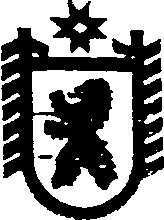 Республика КарелияАДМИНИСТРАЦИЯ СЕГЕЖСКОГО МУНИЦИПАЛЬНОГО РАЙОНАПОСТАНОВЛЕНИЕот   06  декабря   2017 года  №  916  СегежаО признании утратившим силу постановления администрации Сегежского муниципального района от 22 февраля 2012 г. № 197        Администрация  Сегежского муниципального района  п о с т а н о в л я е т: 1.  Признать утратившим силу постановление администрации Сегежского муниципального района от 22 февраля 2012 г. № 197 «О передаче муниципальным бюджетным учреждениям Сегежского муниципального района полномочий органа местного самоуправления по исполнению публичных обязательств, подлежащих исполнению в денежной форме перед физическими лицами».2.  Обнародовать настоящее постановление путем размещения в газете «Доверие» объявления о его принятии с указанием времени и места ознакомления с ним, а также путем размещения официального текста настоящего постановления в  информационно-телекоммуникационной сети «Интернет» на официальном сайте администрации Сегежского муниципального района  http://home.onego.ru/~segadmin.                               Глава администрацииСегежского муниципального района                                                            Ю.В. Шульгович Разослать: в дело, ФУ-2, Антоновой Е.Н., ЮО, Отдел по Сегежскому району УФК по Республике Карелия, МБУ СКЦСОН «Гармония», МКУ «ЕРЦ».	